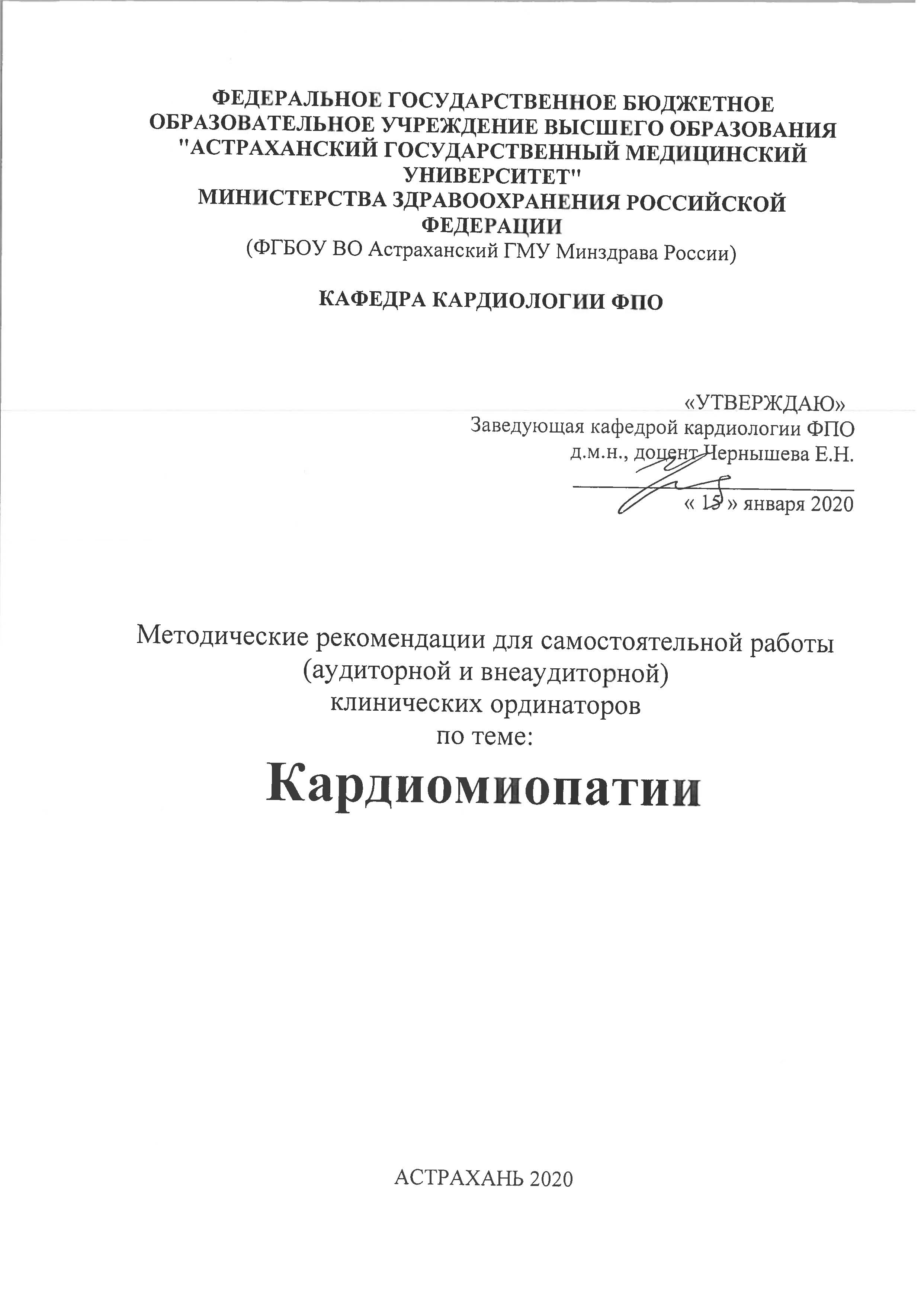  «Кардиомиопатии»  (8 часов)АКТУАЛЬНОСТЬ ТЕМЫ: Актуальность кардиомиопатий определяется развитием тяжелых морфологических изменений при данной патологии, снижением насосной функции сердечной мышцы, носящей часто значительный и необратимый характер, приводящей к тяжелой недостаточности кровообращения, кардиомегалии и сложным нарушениям ритма и проводимости, к инвалидности и смерти часто в молодом возрасте.  ЦЕЛИ ЗАНЯТИЯ: способствовать формированию у ординаторов умений по клиническому обследованию больных  с кардиомиопатиями, разобрать этапы диагностического поиска при постановке диагноза кардиомиопатии. Научить правильно оценивать результаты лабораторных и инструментальных методов исследования, на основании данных клинического, лабораторного и инструментального исследований выявлять синдромы, начиная с ведущего, правильно формулировать диагноз в соответствии с классификацией, назначать рациональную терапию.учебно-целевые задачи:Для формирования профессиональных компетенций ординатор должен знать:1.Определение кардиомиопатий, факторы риска. Эпидемиологию. Этиологию и патогенез заболевания.2. Современную классификацию кардиомиопатий.3. Этиотропную, патогенетическую и симптоматическую терапию кардиомиопатий. Показания к хирургическому лечению.Для формирования профессиональных компетенций ординатор должен уметь:1. Целенаправленно диагностировать кардиомиопатии.2. Интерпретировать данные основных лабораторных, инструментальных исследований.3. Составить план обследования при кардиомиопатии.4. Формулировать и обосновывать развернутый клинический диагноз с учетом принятой классификации ВОЗ.5. Назначать рациональную терапию, определять режим дозирования и адекватность дозы, длительность лечения. 6. Своевременно выявлять осложнения кардиомиопатии (ранние, поздние).7. Определять показания к оперативному лечению.8. Определять прогноз и дать рекомендации по диспансерному наблюдению и реабилитации. Владеть навыками профилактики кардиомиопатии.Программа самоподготовки к практическому занятиюПорядок работы.1.Ознакомиться с целями практического занятия и целями самоподготовки (задание №1).2. Восстановить приобретенные за время обучения в ВУЗе знания, необходимые для изучения темы занятия (задание №2).3. Проработайте основные положения по теме: «Кардиомиопатии»  (задание №;3).4. Уяснить, как следует пользоваться средствами решения задач (задание № 4): - схемой диагностического поиска; принципом дифференциального диагноза заболевания; выявлением  возможных ошибок при постановке диагноза, тактике и рациональном подборе избранной терапии.Задание 1.  См. цели и учебно-целевые задачи.Задания 2. Продумать сформулированные требования к базисным знаниям и умениям, приобретенным в ВУЗе и необходимым для изучения данной темы.Базисные знания и умения для формирования профессиональных компетенций ординатор должен знать из курсов: Анатомии - анатомо-физиологические особенности сердечно-сосудистой системы. Патофизиология - этиологическая роль инфекционных возбудителей, генетических факторов, иммунологических нарушений в патогенезе кардиомиопатии.Патанатомия - морфология кардиомиопатии. Исходы, причины смерти Пропедевтика внутренних болезней – семиотика заболеваний органов кровообращения. Методы физикального и инструментального исследования больных с патологией сердца. Умения: провести осмотр, пальпацию, перкуссию, аускультацию сердца и сосудов, выслушать шумы сердца, нарушения ритма, измерить АД, интерпретировать данные дополнительных исследований.Фармакология - фармакодинамику и фармакокинетику применяемых групп препаратов; их дозы и способы введения, побочное действие.При проведении усвоенных знаний ответьте на предлагаемые тесты, решите клиническую задачу и сравните их с эталоном ответов.Контрольные тесты  по теме «Кардиомиопатии»:1. Для постановки предварительного диагноза гипертрофической кардиомиопатии на уровне амбулаторного приема характерно все, кроме:    А. Молодой возраст.   Б. Отягощенный семейный анамнез. +В. Систолический шум в прекордиальной области.   Г. Систолический шум вдоль левого края грудины с эпицентром в 3-4 межреберье.   Д. Акцент II тона на аорте.2. Снижение сократительной функции левого желудочка наиболее характерно для:     А. Гипертрофической кардиомиопатии.  +Б. Дилатационной кардиомиопатии.    В. Рестриктивной  кардиомиопатии.    Г. Всего перечисленного    Д. Верно а, в.3. Хирургическое лечение дилатационной  кардиомиопатии :    А. Кардиомиопластика.   Б. Применение искусственного левого желудочка.    В. Трансплантация сердца.  +Г. Все выше перечисленное.    Д. Верно а и б.4. Осложнения, приводящие к летальному исходу при гипертрофической кардиомиопатии:    А. Жизнеугрожающие аритмии.    Б. Сердечная недостаточь.    В. Тромбоэмболия.    Г. Тампонада сердца. +Д. Верно а,б, в.5. При каком заболевании миокарда показана профилактика инфекционного эндокардита? +А. Гипертрофической кардиомиопатии.   Б. Дилатационной  кардиомиопатии.   В. Рестриктивной  кардиомиопатии.   Г. Дистрофии миокарда.   Д. Хроническом миокардите.6. Гистологические признаки дилатационной  кардиомиопатии:   А. Хаотическое расположение мышечных волокон. +Б. Правильное расположение мышечных волокон. +В. Гипертрофия ядер. +Г. Интерстициальный и заместительный фиброз.7. Причины смерти при  дилатационной  кардиомиопатии:+А. Сердечная недостаточность.+Б. Тромбоэмболии.  В. Перикардит.8.  Рентгенологические признаки дилатационной  кардиомиопатии: А. Митральная конфигурация сердца. Б. Аортальная конфигурация сердца. +В. Увеличение всех камер сердца. Г. Нормальные размеры сердца.9. Для  гипертрофической кардиомиопатии при эхокардиографии характерно:   +А. Гипертрофия межжелудочковой перегородки.    Б. Увеличение полости левого желудочка.	    В. Увеличение полости правого желудочка.    Г. Гипертрофия правого предсердия.    Д. Гипертрофия левого предсердия.10. Исходы дилатационной  кардиомиопатии :   +А. Хроническая сердечная недостаточность.  + Б. Внезапная смерть.  + В. Эмболия сосудов мозга.  + Г. Отек легких.  +Д. Кардиогенный шок.     Е. Выздоровление.Задание  3. Проработать литературу по теоретическим вопросам, на основании которых возможно выполнение целевых видов деятельности.Рекомендуемая литература: Основная литература:Арутюнов Г. П. Диагностика и лечение заболеваний сердца и сосудов: учеб. пособие / Г. П. Арутюнов. - М. : ГЭОТАР-Медиа, 2015. - 498 с. – 5 экз.Беленков Ю. Н. Гипертрофическая кардиомиопатия / Ю. Н. Беленков, Е. В. Привалова, В. Ю. Каплунова. - М. : ГЭОТАР-Медиа, 2011. - 392 с. - Текст: электронный // Электронная библиотечная система «Консультант врача». - URL: http://www.rosmedlib.ru/book/ISBN9785970416587.html (дата обращения 23.12.2019). - Режим доступа : для авторизованных пользователей.Белялов Ф. И. Клинические рекомендации по кардиологии / под ред. Ф. И. Белялова - М. : ГЭОТАР-Медиа, 2017. - 288 с. - Текст: электронный // Электронная библиотечная система «Консультант врача». - URL: https://www.rosmedlib.ru/book/ISBN9785970441411.html (дата обращения 23.12.2019). - Режим доступа : для авторизованных пользователей.Благова О. В. Болезни миокарда и перикарда : от синдромов к диагнозу и лечению / О. В. Благова, А. В. Недоступ, Е. А. Коган. - М. : ГЭОТАР-Медиа, 2019. - 884 с. - Текст: электронный // Электронная библиотечная система «Консультант врача». - URL:   https://www.rosmedlib.ru/book/ISBN9785970447437.html (дата обращения 23.12.2019). - Режим доступа : для авторизованных пользователей.Гавриш А. С. Ишемическая кардиомиопатия / А. С. Гавриш, В. С. Пауков - М. : ГЭОТАР-Медиа, 2015. - 536 с. - Текст: электронный // Электронная библиотечная система «Консультант врача». - URL: http://www.rosmedlib.ru/book/ISBN9785970433416.html (дата обращения 23.12.2019). - Режим доступа : для авторизованных пользователей.Моисеев В. С. Кардиомиопатии и миокардиты / В. С. Моисеев, Г. К. Киякбаев, П. В. Лазарев. - М. : ГЭОТАР-Медиа, 2018. - 512 с. - Текст: электронный // Электронная библиотечная система «Консультант врача». - URL: https://www.rosmedlib.ru/book/ISBN9785970444771.html (дата обращения 23.12.2019). - Режим доступа : для авторизованных пользователей.Моисеев В. С. Кардиомиопатии и миокардиты : руководство / В. С. Моисеев, Г. К. Киякбаев. - М. : ГЭОТАР-Медиа, 2013. - 350 с.Дополнительная литература:Белялов Ф. И. Лечение болезней в условиях коморбидности / A. И. Белялов. - М. : ГЭОТАР-Медиа, 2019. - 512 с. - Текст: электронный // Электронная библиотечная система «Консультант врача». - URL: https://www.rosmedlib.ru/book/ISBN9785970450734.html (дата обращения 23.12.2019). - Режим доступа : для авторизованных пользователей.Рудой А. С. Генетические аортопатии и структурные аномалии сердца / А. С. Рудой, А. А. Бова, Т. А. Нехайчик. - М. : ГЭОТАР-Медиа, 2017. - 272 с. - Текст: электронный // Электронная библиотечная система «Консультант врача». - URL: https://www.rosmedlib.ru/book/ISBN9785970440636.html (дата обращения 23.12.2019). - Режим доступа : для авторизованных пользователей.Чамсутдинов Н. У. Внутренние болезни. Т . 1 : Заболевания сердечно-сосудистой системы : руководство для практ. врачей / Н. У. Чамсутдинов, М. Д. Ахмедова, Д. Н. Абдулманапова ; ред. Н. У. Чамсутдинов. – М. : ВУНМЦ, 2010. – 578 с.Абдрашитова А. Т. Алгоритмы диагностики и лечения в кардиологи. Ч. V: Некоронарогенные заболевания миокарда / А. Т. Абдрашитова, Т. Н. Панова, А. А. Демидов. - Астрахань : АГМА, 2013. - 90 с.Гипертрофическая кардиомиопатия / М. А. Чичкова, А. Х. Ахминеева, С. С. Гальцев, А. В. Кашин. - Астрахань : АГМА, 2012. - 215 с.Кардиомиопатия : этиопатогенез, клиника, диагностика, лечение : учеб.-метод. пособие / М. А. Чичкова, Е. М. Алексеева, О. С. Зотикова, И. К. Котельникова. – Астрахань : АГМА, 2012. – 96 с.1. Современное представление о сущности кардиомиопатии.2. Основные этиологические факторы и патогенетические механизмы кардиомиопатии.3. Кардиомиопатии:  классификация, особенности современного течения, прогноз.4. Клинические варианты течения кардиомиопатии. Особенности клиники, осложнения.5. Лабораторные и инструментальные метода диагностики заболевания6. Диагноз и дифференциальный диагноз кардиомиопатии.7. Фармакотерапевтические подходы к лечению кардиомиопатии.8. Выбор оптимальной терапии в зависимости от формы кардиомиопатии.9. Показания к хирургическому лечению.10. Методы профилактики кардиомиопатии. Диспансеризация.ЗАДАНИЯ 4. Схема диагностического поиска и дифференциального диагноза при кардиомиопатии.I этап. Заподозрить на основании жалоб больного, анамнеза болезни и жизни кардиомиопатию.II этап. Провести физикальное обследование пациента с определением этиологии, прогностической значимости.III этап. Составление программы лабораторно - инструментального обследования пациента, для подтверждения диагноза кардиомиопатии. Трактовка полученных данных.IV этап.Провести дифференциальную диагностику кардиомиопатии со следующими заболеваниями:  ИБС (постинфарктный кардиосклероз с развитием аневризмы сердца), диффузные миокардиты тяжелого течения, приобретенные пороки сердца в стадии тотальной сердечной недостаточности, гипертоническая болезнь далеко зашедших стадий, болезни накопления (гемохроматоз, первичный амилоидоз с преимущественным поражением сердца). V этапСформулировать клинический диагноз, обосновать его и детализировать согласно современной классификации. VI этапОпределить тактику лечения кардиомиопатии. Выбрать  наиболее подходящую терапию, согласно этиологии.  Определить тактику лечения с учетом фармакокинетики и фармакодинамики  избранных препаратов, особенности патологических процессов и индивидуального состояния пациента. Возможные побочные действия избранных  препаратов методы контроля, профилактики и коррекции. Оценить показания к хирургическому методу лечения. Задание 51. Познакомьтесь с клиническими задачами – фантомами больного.2. С помощью схемы диагностического поиска решите их.3. Сверьте ваше решение с эталоном (задачи прилагаются).Ситуационные задачи:Больной К., 56 лет, поступил в стационар с жалобами на одышку в покое преимущественно инспираторного характера, отеки ног, ноющие боли в области сердца, сердцебиение и перебои в сердце, тяжесть и ноющие боли в правом подреберье.Заболел 3 месяца назад без видимой причины, когда отметил появление одышки при небольшой физической нагрузке. Несмотря на проводившееся амбулаторное лечение мочегонными, сердечными гликозидами, состояние прогрессивно ухудшалось, в связи с чем госпитализирован. Выяснено, что отец  и старший брат больного умерли от сердечной недостаточности, хотя не страдали гипертензией и ишемической болезнью сердца.Объективно: общее состояние тяжелое. Ортопное. Одышка в покое с ЧДД  28 в 1 мин. Удовлетворительного питания. Кожные покровы бледные. Акроцианоз, слабый диффузный цианоз лица. Отмечается набухание и пульсация шейных вен. Выраженные отеки стоп и голеней. Грудная клетка правильной формы. Перкуторный звук притуплен в нижних отделах легких. Дыхание жесткое, в нижних отделах незвучные мелкопузырчатые хрипы.Область сердца внешне не изменена. Верхушечный толчок разлитой, ослаблен, определяется в V межреберье по передней подмышечной линии. Границы относительной тупости существенно расширены во все стороны: правая - на 2,0 см кнаружи от правой парастернальной линии, верхняя - во II межреберье, левая - совпадает с верхушечным толчком. Тоны сердца на верхушке приглушены, II  тон акцентирован на легочной артерии. Патологический 3 тон на верхушке, здесь же мягкий систолический шум. Пульс - 104 в 1 мин., аритмичный за счет частых (до 10 в 1 мин.) экстрасистол, пониженного наполнения и напряжения. АД - 95/70 мм рт ст Живот мягкий, умеренно болезнен в правом подреберье. Печень выступает на 3 см из-под края реберной дуги, плотноватая, край закруглен.Общий анализ крови: эр. - 4,2х1012/л, Нв - 120 г/л, цв.п. - 0,9; тромбоциты - 400х109/л, лейк. - 8,0х109/л, пал. - 3%, эоз. - 2%, сегм. - 60%, лимф. - 28%, мон. - 7%, СОЭ - 10 мм/час. Биохим. ан. крови: АСТ - 0,35 ммоль/л, АЛТ - 0,4 ммоль/л, ДФА - 200 ед., СРБ - отрицательный, общ. белок - 7,8 г/л, альбумины - 57%, альфа-1-глобулины - 5%, альфа-2-глобулины - 10%, бетта-глобулины - 9%, гамма-глобулины - 19%. Общий анализ мочи: уд. вес - 1018, белок - 0,099 г/л, лейк. - 2-4 в п/зр., эр. - 3-5 в п/зр., гиалиновые цилиндры.Эхокардиоскопия: расширение полостей сердца, незначительное утолщение задней стенки левого желудочка и межжелудочковой перегородки. Снижение фракции выброса левого желудочка до 40%.Дайте письменные ответы на следующие вопросы:1. Проведите диагностический поиск.2. Сформулируйте предварительный диагноз.3. Определите план обследования и необходимость проведения дополнительных исследований.4. Сформулируйте клинический диагноз и укажите диагностические критерии.5. Каковы показания к оперативному лечению при данном заболевании.6. Какова оптимальная тактика лечения больной на данный момент.На первом этапе диагностического поиска сочетание жалоб, характерных для кардиомиопатии - выраженная общая слабость, на одышку в покое преимущественно инспираторного характера, отеки ног, ноющие боли в области сердца, сердцебиение и перебои в сердце, тяжесть и ноющие боли в правом подреберье заставляет заподозрить развитие у больного дилатационной кардиомиопатии, СН II Б стадии.На втором этапе диагностического поиска при осмотре выявлены кардинальные признаки данного заболевания:  кардиомегалия, перкуторные границы сердца расширены во все стороны, верхушечный толчок смещен влево-вниз, разлитой. При аускультации тоны сердца приглушены, выслушивается систолический шум относительной митральной и трикуспидальной недостаточности. О застойных явлениях в малом круге кровообращения говорит акцент 2 тона на легочной артерии. Обнаруживается набухание шейных вен, отечный синдром, гепатомегалия.  На третьем этапе диагностического поиска определен план дополнительного обследования: ЭКГ, ЭХО-КС, рентгенография органов грудной клетки, общий анализ крови, анализ крови на АСТ, АЛТ, ДФА, СРБ, общий белок и белковые фракции, общий анализ мочи. Были выявлены дополнительные данные в пользу диагноза дилатационной кардиомиопатии – на ЭКГ (низкий вольтаж зубцов комплекса QRS в отведениях от конечностей в сочетании с высокой амплитудой зубцов комплекса QRS в грудных отведениях, есть признаки гипертрофии левого желудочка,  желудочковые экстрасистолы. На рентгенографии определяется  увеличение сердечной тени во все стороны, кардиоторакальный индекс более 55 %. Выявляют признаки застоя в легких. Для верификации диагноза необходимо провести ЭХО-КГ (трансторакальную и чреспищеводную) для выявления увеличения размеров желудочков сердца (размер левого желудочка в диастолу более 6 см), увеличения предсердий; выявления снижения сократимости левого желудочка (фракция выброса 40 %); снижения амплитуды движения стенок и их сократимости, без изменения их толщины; выявления митральной и трикуспидальной регургитации.Основными клиническими синдромами при дилатационной кардиомиопатии являются: сердечная недостаточность — как левожелудочковая, так и правожелудочковая; обычно имеет место тотальная («застойная») сердечная недостаточность; кардиалгии, а также приступы стенокардии (у ½ — ¼ больных). Часто беспокоят нарушения сердечного ритма (часто — фибрилляция предсердий, желудочковая экстрасистолия) и проводимости (блокады ножек пучка Гиса); тромбоэмболии. Таким образом, клиника заболевания неспецифична. Пациенты часто погибают либо внезапно, вследствие нарушений ритма, либо в результате прогрессирования сердечной недостаточности. Учитывая эти критерии, можно поставить диагноз дилатационной кардиомиопатии.Дифференциальную диагностику следует проводить с миокардитом Абрамова-Фидлера, диффузным инфекционно-аллергическим миокардитом, постинфарктным кардиосклерозом, выпотным перикардитом.Пересадка сердца является единственным радикальным методом лечения дилатационной кардиомиопатии, обеспечивающим возможность полноценной жизни больных. Успехи в лечении прогрессирующей сердечной недостаточности, вспомогательное кровообращение и имплантация искусственного сердца сделали возможным проведение пересадки сердца у 55–78 % больных. При этом выживаемость свыше 1 года достигает 75–85 %.Медикаментозное лечение включает в себя лечение сердечной недостаточности ( сердечные гликозиды в малых дозах, ингибиторы АПФ, мочегонные средства, периферические вазодилататоры, бета-адреноблокаторы, средства, улучшающие метаболизм миокарда), проведение антиаритмической ( кордарон, этацизин, β-адреноблокаторы, препараты калия), антикоагулянтной и антиагрегационной терапии.Задание 6Контрольные вопросы1. Назовите основные этиологические и предрасполагающие факторы кардиомиопатии.2. Опишите патогенез кардиомиопатии.3. Современная классификация кардиомиопатии.4. Клинические варианты течения кардиомиопатии.5. Лабораторные и инструментальные методы диагностики кардиомиопатии.6. Диагностические критерии кардиомиопатии.6. Принципы дифференциальной диагностики кардиомиопатии.7. Комбинированные методы лечения кардиомиопатии. Течение и исходы. Прогноз.8. Лечение: длительность терапии, показания к хирургическому лечению. Профилактика обострений. Диспансеризация.Контроль усвоения темы, знаний, умений и навыков проводиться преподавателем во время проведения занятий. Продолжительность занятий 6 часов.Методическое обеспечениеКлинически оформленные истории болезни, лист назначения лекарств, набор тестовых заданий и ситуационных задач, набор ЭКГ и эхограмм, ЧПЭКС, данных холтеровского мониторирования. Самостоятельная работа ординаторов во время курации больных направлена на закрепление навыков обследования, составление плана обследования, проведения и трактовки необходимых инструментальных исследований. Во время тематического разбора у постели пациента контролируются практические навыки и умения поэтапной диагностики, постановки диагноза и назначения лечения. Контроль усвоения темы, знаний, умений и навыков производиться по оценке результатов и ответов на  тестовые задания и решения ситуационных задач.Задание для самостоятельной работы:В соответствии с объемом и характером недостаточно усвоенного материала преподаватель рекомендуют дополнительную литературу для проработки неусвоенных  разделов (смотри список рекомендуемой литературы)Предлагает темы для проведения УИР по различным разделам изучаемой темы:               Клинические варианты течения кардиомиопатии               Осложнения кардиомиопатии.Для самоконтроля, усвоения темы и закрепления материала рекомендуются работа со стандартами оказания помощи при данной патологии.